— 1—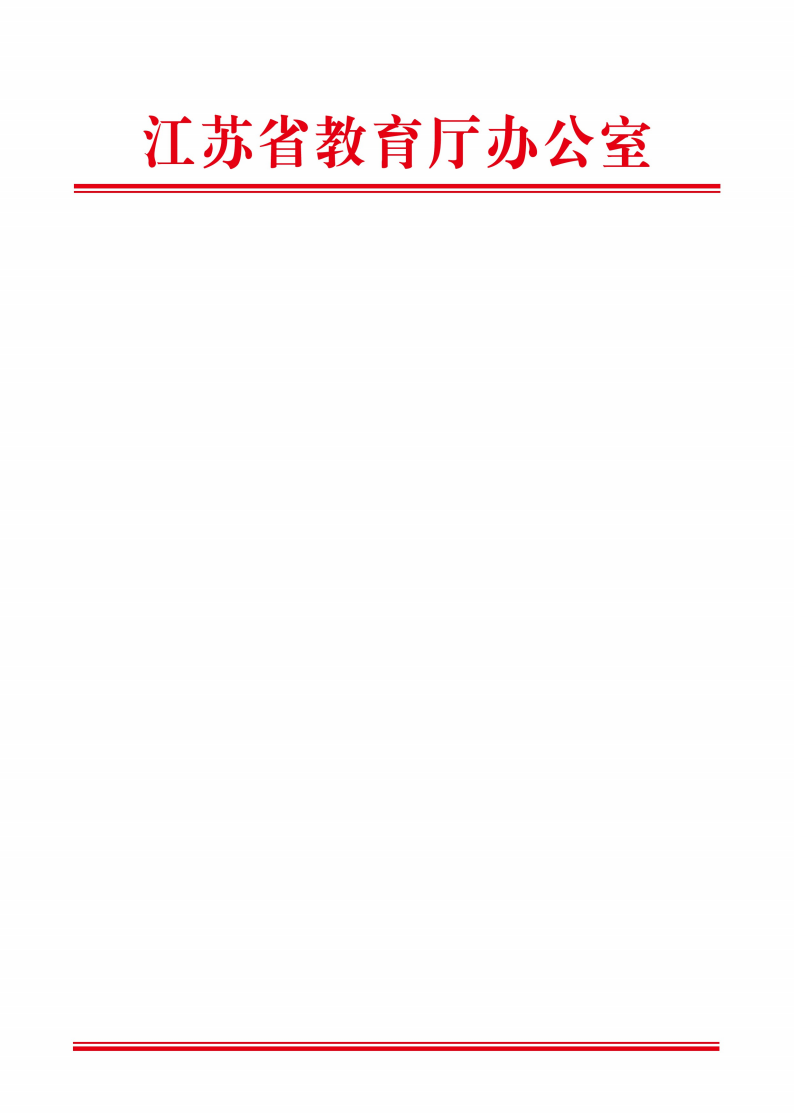 方式，开展为期不少于 6 个月的访学研修。学习内容主要为人才 培养方案研制、专业（群）升级与数字化改造、课程开发与建设、 “双师型” 团队（含名师工作室）建设、教学能力大赛、技能大赛、 教科研方法以及新技术技能开发与应用、传统（民族）技艺传承、实习实训资源开发等。2.  名额分配。本项目计划合计 200 人，其中个人访学 140  人（高职 90 人、中职 50 人）；团队访学 60 人（高职 10 个团队， 中职 10 个团队，每个团队 3 人）。高等职业院校推荐名额原则上 每校个人访学 1 人、团队 1 个；中等职业学校（含五年制高职学校， 下同） 推荐名额由各设区市教育局分配到校，详见附件 1。3.  申报人员条件。（1）从事教学科研工作五年以上，思想 政治素质好，有强烈的事业心和良好的职业道德，积极进取，锐 意创新。（2）基础理论和专业知识扎实，学风教风严谨，教学科 研能力较强，有比较突出的科研、教研成果和较高的学术水平， 主持过市厅级及以上项目（课题）或作为主要成员（排名前 3） 参与省部级及以上项目（课题）研究者优先。（3）原则上应具有 副高及以上专业技术职务，为骨干教师或专业带头人，年龄不超 过 45 周岁（1979 年 1 月 1  日后出生）。其中， 中职教学业绩或研究成果突出的教师，可适当放宽专业技术职务要求。4.  经费支持标准。个人访学 2 万元/人，团队访学 4.5 万元/团。教师访学研修经费按人头拨付至学员派出学校。5.  申请材料。填写《江苏省职业院校教师访学研修（企业实践）项目申请表》，见附件 2。（二）企业实践项目1.  项目设置。组织职业学校中青年专业骨干教师，到国家 级、省级职业教育教师企业实践基地或其他行业代表性强、覆盖 专业面广、岗位群和产业链齐全、具备教师企业实践条件的企业， 通过企业实践流动站顶岗、参与项目研发、兼职任职等方式，开 展累计不少于 4 周的企业跟岗实践。内容主要为行业产业发展趋 势、企业生产组织方式、工艺流程等， 熟悉企业相关岗位职责、 操作规范、技能要求、用人标准、管理制度、企业文化等，学习 所教专业在生产实践中应用的新知识、新技术、新工艺、新材料、新设备、新标准。2.  名额分配。本项目计划合计 339 人（高职 174 人、中职 165 人）。高等职业院校青年教师企业实践项目原则上每校推荐 2 人；中等职业学校推荐名额由各设区市教育局分配到校，详见附 件 1。教育部国家级企业实践基地项目 2023 年底已完成报名， 各地各校实际派出名额以省中、高职教师培训中心公布名单为准。3.  申报人员条件。（1）政治思想素质好，有强烈的事业心 和良好的职业道德，积极进取，锐意创新。（2）在本学科专业领 域具有较扎实的理论基础和专业知识，具备一定的教学科研能 力。（3）原则上应具有中级及以上专业技术职务，年龄一般不超过 40 周岁（1984 年 1 月 1  日以后出生）。4.  经费支持标准为 2 万元/人。教师企业实践经费按人头拨付至学员派出学校。5.  申请材料。填写《江苏省职业院校教师访学研修（企业实践）项目申请表》。（三）产业导师经费奖补项目1.  项目设置。支持职业院校设立产业导师（含产业教授， 下同）特聘岗，聘请企业工程技术人员、项目管理人员、高技能 人才、能工巧匠等到学校工作，采取兼职任教、合作研究、参与 项目等方式，进行不少于半年的服务。工作内容主要包括承担原 则上不少于 80 学时/学期的教学工作（含讲座，下同），参与学 校专业建设、课程建设、“双师型”教师团队建设、校本研修、产 学研合作等。原则上，产业导师应为行业企业在职人员，优先奖补长期聘用或参与现代学徒制项目的行业企业人员。2.  名额分配。本项目计划合计 560 人（高职 310 人、中职 250 人）。高职院校推荐名额为每校 6 人（符合条件的产业教授 可不占名额）； 中职学校推荐名额由各设区市教育局分配到校，详见附件 1。3.  申报条件。根据教育部关于产业导师选聘、兼职教师管 理办法等文件精神，从行业企业聘用的兼职兼课人员，须具备以 下条件：（1）具有良好的思想政治素质和职业道德，遵纪守法， 身心健康，热爱职业教育事业并积极投身育人实践。遵守职业道 德规范，严格执行职业院校教学管理制度。（2）具有较高的专业 素养和技能水平，能够胜任职业院校教学工作。一般应具有中级 及以上专业技术职称（职务）或高级工及以上职业技能水平，或根据专业教学需要聘请的具有特殊技能，在相关行业中享有一定声誉的能工巧匠、非物质文化遗产国家级、省级传人。（3）与学 校签订产业导师兼职聘用协议，明确聘用期限、工作内容、任教 学时、课酬标准等信息。原则上，每位产业导师在一个学期（半 学年）内任教时间累计不少于 80 课时。（4）有效兼职时间为 2023 年 2 月 1  日至 2024 年 1 月 31  日，在此时段内以学期为单位核算 任教课时。此前本人兼职特聘教师奖补项目中已用的课时不得重复统计。4.  经费奖补标准。 1 万元/人，该奖补经费按人头拨付至产业导师聘用学校， 由学校支配， 作为选聘产业导师的引导资金。5.  申请材料。（1）《江苏省职业院校产业导师经费奖补项目 申请表》（见附件 3）；（2）相关佐证材料，包括身份证、退休证 书（退休人员提供）、专业技术职称（职务）或技能等级（职业 资格）证书、特殊技能证明等；（3）学校聘用协议；（4）教学任 务书、教师课表或班级课表等。以上必要的佐证材料（复印件）须盖申报学校公章。二、申报学校人员选派（聘）要求（一）择优选派（聘）合适人员。各职业院校要建立健全本 校高素质“双师型”教师队伍建设长效机制，统筹规划并分层落实 骨干教师访学研修、专业教师企业实践和产业导师选聘工作。择 优推荐热爱职业教育工作、具有责任感和事业心的优秀教师（产 业导师）参加省级培训培养项目，并发挥好其骨干中坚力量和示 范带头作用，不断优化教师队伍结构，提高“双师型”教师队伍整体素质。（二）加强管理与考核。选派（聘）人员名单确定前，申报 学校要对申报人员师德师风和教育教学情况严格把关，推荐人员 名单须在全校范围公示。名单确定后，学校应与参加访学研修的 教师签订培养协议，与参加企业实践的教师签订三方（学校、企 业、个人）实践合同，明确研修（实践） 目标任务、预期成果和 考核要求。学员访学（实践）期间，缺课超过 1/10 总学时， 即 取消培训资格，因个人非不可抗力原因导致培训资格被取消的由 学员本人承担相关费用。对选聘的产业导师要切实加强师德师风和教学质量考核。三、申报材料报送要求（一）材料审核与报送。学校对照项目申报条件和推荐名额 遴选合适人选，经公示无异议后统一填写相应申请表、信息汇总 表（见附件 4 、5）。申报材料经审核盖章后，集中报送省高职、 中职教师培训中心。高职院校直接报送，中职学校由各设区市教育局汇总后统一报送。（二）申报截止时间。 2024 年 3 月 10  日。（三）材料报送方式。申请表、佐证材料、汇总表等申报材 料集中打包， 以学校全称命名，子文件以“ 学校名称+项目类别” 命名。纸质版材料邮寄指定地址， 电子版材料（所有材料 PDF盖章版+表格 WORD 版） 发指定邮箱。高职申报材料寄送： 常州市中吴大道 1801 号职师楼 105 室 江苏省高等职业教育教师培训中心。联系人： 陶老师， 电话： 0519-86953686，电子邮箱：spzxxmk@163.com。中职申报材料寄送：南京市北京西路 77 号教科研楼 1303 室江苏省中等职业教育教师培训中心。联系人： 陶老师、陈老师，电话：025-83758324/83758123，电子邮箱：jszzspzx@163.com。省教育厅教师工作处联系电话： 025-83335668。附件：1. 2024 年江苏省职业院校教师访学研修、企业实践、产业导师奖补项目计划分配表（中职）2.江苏省职业院校教师访学研修（企业实践）项目申请表3.江苏省职业院校产业导师经费奖补项目申请表4.江苏省职业院校教师访学研修、教师企业实践项目申报信息汇总表5.江苏省职业院校产业导师经费奖补项目申报人员信息汇总表省教育厅办公室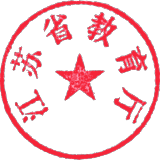 2024 年 2 月 5  日（此件主动公开）—7—附件 12024 年江苏省职业院校教师访学研修、企业实践、产业导师奖补项目计划分配表（中职）附件 2编号：              江苏省职业院校教师访学研修（企业实践）项目申请表选派学校		 所在院（系）			 教师姓名               （团队填写 3 人）		 通讯地址		 联系电话                 E-makl	  访学研修/企业实践单位                           访学研修/企业实践时间                           江苏省教育厅 制填表说明1．本表请认真如实填写，全面反映申请教师情况。部分栏目填写不下时可另加附页，并装订入内。2．本表一式三份，统一用 A4 纸双面印制，用钢笔、签字笔填写或用计算机打印，左侧装订。3．佐证材料复印件（一式一份），装订在第一份申请表后面。4．填写字迹、内容含糊不清、不符合要求或手续不全等，不予受理。学员承诺书1．本表所填内容属实，学习计划、任务等符合相应项目要求。2．如获批准，同意在本表基础上， 以申请书作为协议开展访学研修（企业实践），并按填报计划如期完成研修（实践）任务。3． 申请人将遵守研修单位、实践企业的有关管理规定， 自觉接受学  校和培训组织部门的检查监督， 因不得已原因确需调整研修（实践）计划的，应服从管理要求履行变更手续。年   月   日一、基本情况二、 研修（实践）计划附件 3编号：             江苏省职业院校产业导师经费奖补项目申报表（     年）□ 高职  □ 中职选聘学校                                          选聘院（系）                                      申报人姓名                                        现工作单位                                        联系电话                Emakl                                        通讯地址                                         江苏省教育厅 制填表说明1.本表请认真如实填写，全面准确地反映申报人具体情况。栏目空间不够的，可另加附页，并装订入内。2.本表第一项至第二项内容由申请者如实填写，其他分别由选聘学校、申报人所在单位填写。3.本表一式三份，统一用 A4 纸双面印制，用钢笔、签字笔填写或计算机打印，左侧装订。4.佐证材料（复印件一份），装订在第一份申请表后面。佐证材 料主要为聘用协议、社保证明、任教学时表、学校支付课酬凭证等材料，退休人员请附退休证复印件。5.表格填写内容不符合要求、签字盖章等手续不全或字迹潦草无法辨识者，不予受理。一、申报人基本情况— 17 —二、产业导师工作情况三、 选聘学校意见四、 本人所在单位意见附件 4江苏省职业院校教师访学研修/企业实践项目申报信息汇总表（中职）设区市教育局:                               (  公章)                 联系人：                         电话：            江苏省职业院校教师访学研修/企业实践项目申报信息汇总表（高职）单位名称:             （公章）               联系人：                          电话：           备注： 1.“预期成果形式”一栏为研究报告、咨询报告、学术论文、发明专利、软件著作权等。2.“主持或参加的重大课题名称及来源”一栏请标明“主持”或“参加请标明排名”。附件 5江苏省职业院校产业导师经费奖补项目申报汇总表（2023 年度）单位名称:                    （公章）                     联系人：                 电话：          备注： 1.聘用时间按年月计算（如： 2023 年 2 月至今），受奖补的产业导师实行聘任制， 聘期一年以上。2.人才类别包括市级以上技能大师、省市首席技师、省级以上非物质文化遗产传承人、省双创计划、 333 工程等。3.高职院校产业教授在备注栏内填“产业教授”字样。已退休人员在现所在单位栏内标注“ 已退休”字样。4.高职学校由学校汇总、盖章后报送， 中职学校申报材料由设区市教育局汇总、盖章后统一报送。项目名称项目内容申报单位申报单位申报单位申报单位申报单位申报单位申报单位申报单位申报单位申报单位申报单位申报单位申报单位合计项目名称项目内容南京无锡徐州常州苏州南通连云港淮安盐城扬州镇江泰州宿迁合计骨干教师 访学研修个人访学555254455222450骨干教师 访学研修团队访学1（3）1（3）1（3）1（3）1（3）1（3）1（3）1（3）1（3）0001（3）10 个（10*3 人）教师企业实践教师企业实践20161612201210121288811165产业导师经费奖补产业导师经费奖补26272421252318181513121315250项目名称申请者签名（1）个人访学（2）团队访学团队负责人：（2）团队访学团队成员：（3）企业实践姓  名姓  名性 别性 别性 别出生年月出生年月民族民族政治面貌政治面貌专业技术 职务专业技术 职务专业技术 职务学历/学位学历/学位任教年限任教年限现任教专业（课程）现任教专业（课程）现任教专业（课程）现任教专业（课程）近三年  企业经历近三年  企业经历职业资格职业资格通讯地址通讯地址手机号码手机号码邮箱邮箱申报项目申报项目个人访学      团队访学          企业实践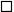 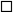 个人访学      团队访学          企业实践个人访学      团队访学          企业实践个人访学      团队访学          企业实践个人访学      团队访学          企业实践个人访学      团队访学          企业实践个人访学      团队访学          企业实践个人访学      团队访学          企业实践个人访学      团队访学          企业实践个人访学      团队访学          企业实践个人访学      团队访学          企业实践个人访学      团队访学          企业实践个人访学      团队访学          企业实践个人访学      团队访学          企业实践访学（具体到院 系或所）及专业访学（具体到院 系或所）及专业访学研修主题/ 企业实践岗位访学研修主题/ 企业实践岗位访学研修主题/ 企业实践岗位访学   （实践） 	教师访学   （实践） 	教师姓名性别性别出生年月最高学历/学位最高学历/学位所从事的专业专业技术 职务专业技术 职务所在部门所在部门手机号码手机号码团队中角色访学   （实践） 	教师访学   （实践） 	教师（个人项目不填）访学   （实践） 	教师访学   （实践） 	教师访学   （实践） 	教师访学   （实践） 	教师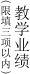 近三年任教课程近三年任教课程近三年任教课程近三年任教课程近三年任教课程近三年任教课程近三年任教课程课程所属学段及专业课程所属学段及专业课程所属学段及专业课程所属学段及专业学生数学生数时间时间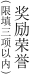 奖励或荣誉名称奖励或荣誉名称奖励或荣誉名称奖励或荣誉名称奖励或荣誉名称奖励或荣誉名称奖励或荣誉名称授予单位授予单位授予单位授予单位排名排名时间时间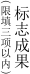 教研或科研成果名称教研或科研成果名称教研或科研成果名称教研或科研成果名称教研或科研成果名称教研或科研成果名称教研或科研成果名称立项/出版/认可单位立项/出版/认可单位立项/出版/认可单位立项/出版/认可单位排名排名时间时间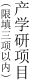 项目名称项目名称项目名称项目名称项目名称项目名称项目名称立项单位立项单位立项单位立项单位排名排名时间时间预期目标预期目标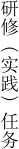 综合 描述分项 描述1.1.分项 描述2.2.分项 描述3.3.分项 描述拟解决的主要问题序号主要内容预期达成度拟解决的主要问题拟解决的主要问题拟解决的主要问题阶段或进度安排时间主要岗位及研修内容主要形式主要成果阶段或进度安排阶段或进度安排阶段或进度安排阶段或进度安排阶段或进度安排返岗转化时间主要领域主要形式预期成果返岗转化返岗转化返岗转化返岗考核考核内容考核内容考核形式考核部门返岗考核返岗考核返岗考核指导教师意见（访学项目必填）指导教师意见（访学项目必填）单位（企业基地）意见单位（企业基地）意见（注明同意接收并按三方达成目标培养）签名：年   月   日（注明同意接收并按三方达成目标培养）签名：年   月   日（注明是否同意接收并加强培 训期间管理等）签名：年   月   日（公章）（注明是否同意接收并加强培 训期间管理等）签名：年   月   日（公章）派出 学校 意见（注明是否同意派出并保障加强教师培训质效监督管理等)负责人签名：年   月   日 （学校公章）（注明是否同意派出并保障加强教师培训质效监督管理等)负责人签名：年   月   日 （学校公章）（注明是否同意派出并保障加强教师培训质效监督管理等)负责人签名：年   月   日 （学校公章）（注明是否同意派出并保障加强教师培训质效监督管理等)负责人签名：年   月   日 （学校公章）省级 师培 中心 意见（注明是否同意派出或具体建议）年   月   日（公章）（注明是否同意派出或具体建议）年   月   日（公章）（注明是否同意派出或具体建议）年   月   日（公章）（注明是否同意派出或具体建议）年   月   日（公章）姓名性别民族出生年月出生年月个人社保编号个人社保编号参保单位现任专业技术职务及任职时间现任专业技术职务及任职时间所在单位及职务所在单位及职务从事专业及岗位从事专业及岗位兼职聘用岗位兼职聘用岗位兼职聘用岗位现取得的资格证书、职业技能证书及技术技能荣誉或称号、等级（注明发证机关 及证书编号）现取得的资格证书、职业技能证书及技术技能荣誉或称号、等级（注明发证机关 及证书编号）工作经历（包含产业导师 经历）工作经历（包含产业导师 经历）何年何月至何年何月何年何月至何年何月何年何月至何年何月在何地、何单位、何部门工作， 任何职务在何地、何单位、何部门工作， 任何职务在何地、何单位、何部门工作， 任何职务在何地、何单位、何部门工作， 任何职务在何地、何单位、何部门工作， 任何职务在何地、何单位、何部门工作， 任何职务在何地、何单位、何部门工作， 任何职务工作经历（包含产业导师 经历）工作经历（包含产业导师 经历）工作经历（包含产业导师 经历）工作经历（包含产业导师 经历）工作经历（包含产业导师 经历）工作经历（包含产业导师 经历）退休人员退休人员退休前工作单位退休前工作单位退休证号退休证号退休证号退休人员退休人员退休时间退休时间兼职初聘时间兼职初聘时间兼职初聘时间兼职聘任时间兼职聘任时间年      月    至       年      月年      月    至       年      月年      月    至       年      月年      月    至       年      月年      月    至       年      月年      月    至       年      月年      月    至       年      月年      月    至       年      月年      月    至       年      月年      月    至       年      月兼职任教情况授课名称起止时间授课学生数学时数总学时数上半年度学期上半年度学期上半年度学期下半年度学期下半年度学期下半年度学期聘期其他主要工作情况或重要事项：如：参与学校专业建设、课程建设，参与“双师型”名师工作 室建设、校本研修、产学研合作研究等情况。聘期其他主要工作情况或重要事项：如：参与学校专业建设、课程建设，参与“双师型”名师工作 室建设、校本研修、产学研合作研究等情况。聘期其他主要工作情况或重要事项：如：参与学校专业建设、课程建设，参与“双师型”名师工作 室建设、校本研修、产学研合作研究等情况。聘期其他主要工作情况或重要事项：如：参与学校专业建设、课程建设，参与“双师型”名师工作 室建设、校本研修、产学研合作研究等情况。聘期其他主要工作情况或重要事项：如：参与学校专业建设、课程建设，参与“双师型”名师工作 室建设、校本研修、产学研合作研究等情况。聘期其他主要工作情况或重要事项：如：参与学校专业建设、课程建设，参与“双师型”名师工作 室建设、校本研修、产学研合作研究等情况。选聘学校意见（是否同意推荐）部门公章年   月   日申报人员所在单位意见（是否同意推荐）（人力资源部门） 公章年   月   日项目类别序号选派学校院系   （部门）教师姓名性别出生年月学历/学位职称/职务资格证书、技术技能证书申报项目名称项目代码访学研修1格式：1985.01访学研修2企业实践1企业实践2企业实践3企业实践4企业实践5企业实践6企业实践7企业实践8项目序号院系（部门）教师姓名性别出生年月学历/ 学位职称/职务近三年内曾主  持或参加的重  大课题名称及  来源（限填 3 条）访学研修/企业实践单位访学研 修主题/ 企业实 践岗位指导教师姓名访学研修/企业实践起止时间预期成果 形式手机号码个人访学 研修1格式： 1985.01格式： ****年** 月至****年**月团队访学 研修1团队访学 研修1团队访学 研修1企业实践1企业实践2序 号选聘学校院系（部门）产业导 师姓名性 别出生 年月学历/ 学位职称/ 职务资格证书、技术技能证书现所在单 位（社保缴纳单位）兼职聘用时间上半年度学期上半年度学期下半年度学期下半年度学期人才类别申报人其他重要事项备 注序 号选聘学校院系（部门）产业导 师姓名性 别出生 年月学历/ 学位职称/ 职务资格证书、技术技能证书现所在单 位（社保缴纳单位）兼职聘用时间任教学时学校已  支付课  酬（元）任教学时学校已  支付课 酬（元）人才类别申报人其他重要事项备 注12